ПАСПОРТдорожной безопасности муниципального бюджетного общеобразовательного учрежденияРодионово-Несветайского района «Каменно-Бродская основная общеобразовательная школа»Имени Героя Советского Союза Орехова Сергея Яковлевич(т и п о в о й)2021Общие сведения Муниципальное бюджетное общеобразовательное учреждение Родионово-Несветайского района  «Каменно-Бродская основная общеобразовательная школа» имени Героя Советского Союза Орехова Сергея Яковлевича. Тип образовательной организации : малокомплектная общеобразовательная школаЮридический адрес: 346599 Ростовская обл., Родионово-Несветайский р-он, х. Каменный Брод, ул. Первомайская, 4 Фактический адрес: 346599 Ростовская обл., Родионово-Несветайский р-он, х. Каменный Брод, ул. Первомайская, 4Руководители ОУ:Директор                               Нагибина Елена Николаевна              8 928 14 648 85	(фамилия, имя, отчество) 	 (телефон)Заместитель директорапо учебной работе                Буховец Светлана Сергеевна              8 988 996-61-17	(фамилия, имя, отчество) 	 (телефон)Заместитель директорапо воспитательной работе   Жигайло Полина Игоревна                 8 988 574-62-43  	(фамилия, имя, отчество) 	 (телефон)Ответственные работники муниципального органа  образования          ведущий  специалист УО              Нечай Людмила Германовна	                                                                                     (должность )                                                                              (фамилия, имя, отчество)                                                                                                            8 863 40 30 7 54                                                                                                                                                                                                                                (телефон)Ответственные отГосавтоинспекции     лейтенант полиции                  Полумиев Максим Юрьевич,           	(должность)                                                                                                        (фамилия, имя, отчество)                                                                                                    8-952-587-57-60                                                                                                                                                                                                                                            (телефон)Ответственные работники за мероприятия по профилактикедетского травматизма      педагог-организатор  Козлякова Ольга Александровна	                 (должность)                                                           (фамилия, имя, отчество)                                                                                               8-918-593-03-68                                                                                                                                                                                                                                  (телефон)Руководитель или ответственный работник дорожно-эксплуатационнойорганизации, осуществляющейсодержание улично-дорожной
 сети (УДС)                                        _____________________  ______________                                                                                                                                           (фамилия,  имя, отчество)                                        (телефон)Руководитель или ответственный работник дорожно-эксплуатационнойорганизации, осуществляющейсодержание технических средстворганизации дорожногодвижения (ТСОДД)*                     _____________________  ______________                                                                                                                                           (фамилия,  имя, отчество)                                        (телефон)Количество учащихся  80Наличие уголка по БДД    имеется, I этаж образовательной организации                                                                         (если имеется, указать место расположения)Наличие класса по БДД   не имеется                                                                         (если имеется, указать место расположения)Наличие автогородка (площадки) по БДД  не имеетсяНаличие отряда ЮИД (команды ЮПИД)  имеетсяКоличество детей в отряде ЮИД (команде ЮПИД)  12Наличие автобуса в образовательной организации  не имеется(при наличии автобуса)Владелец автобуса                                ----                                                                         (ОО, муниципальное образование и др.)Время занятий в образовательной организации:1-ая смена: 8:30 – 14:30внеклассные занятия: 15:00 – 16:00Телефоны оперативных служб:8 863 40 30 2 64- ОМВД России по Род.-Несветайскому р-ну;8 863 40 30 1 31 – ОГИБДД;8 863 40 30 0 27 – Скорая помощь;8 863 40 30 6 46, 8 863 40 30 4 30 – Пожарная охрана.СодержаниеПлан-схемы образовательной организации (сокращение – ОО).район расположения ОУ, пути движения транспортных средств и детей (обучающихся);организация дорожного движения в непосредственной близости от образовательной организации  с размещением соответствующих технических средств, маршруты движения детей и расположение парковочных мест;маршруты движения организованных групп детей от образовательной организации к стадиону, парку или спортивно-оздоровительному комплексу. пути движения транспортных средств к местам разгрузки/погрузки и рекомендуемых безопасных путей передвижения детей по территории образовательного учреждения.Информация об обеспечении безопасности перевозок детей специальным транспортным средством (автобусом).I. План-схемы ОУ.План-схема района расположения ОУ,пути движения транспортных средств и детей (учеников)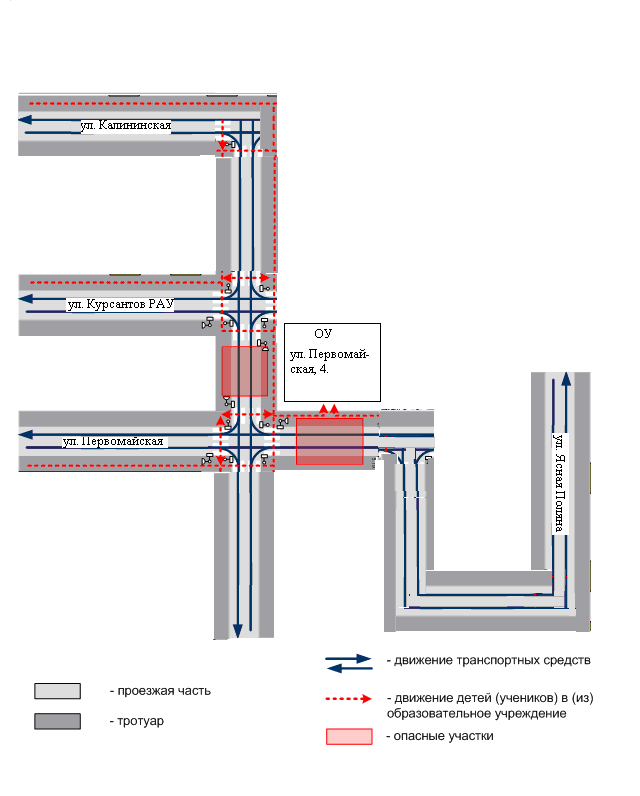 Схема организации дорожного движения в непосредственной близости от образовательного учреждения с размещением соответствующих технических средств, маршруты движения детей и расположение парковочных мест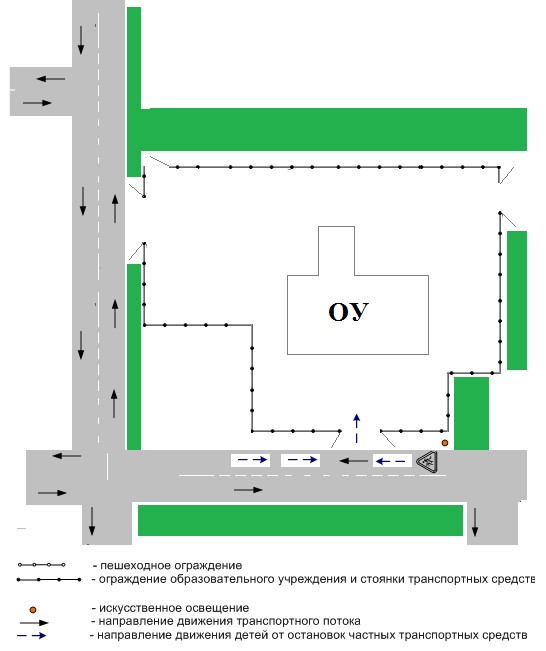 Маршруты движения организованных групп детей от образовательной организации к стадиону, парку или спортивно-оздоровительному комплексу.Спортивных стадионов, парков и спортивно-оздоровительных комплексов на территории хутора Каменный Брод  нет.Пути движения транспортных средств к местам разгрузки/погрузки и рекомендуемые пути передвижения детей по территории образовательного учреждения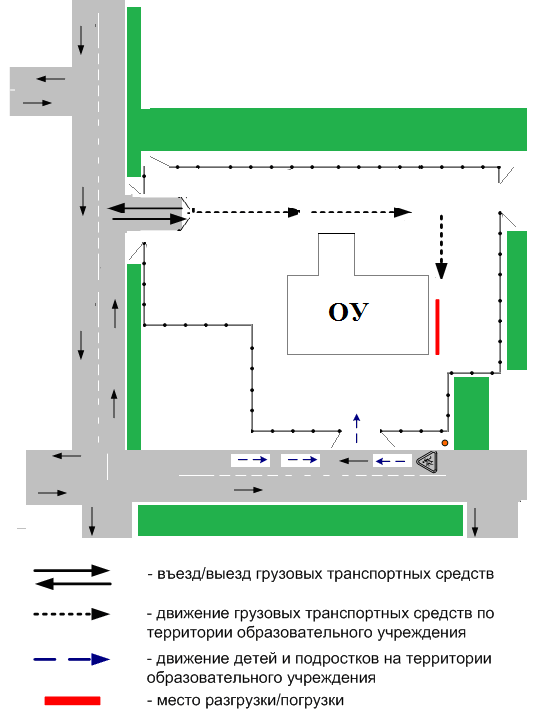 II. Информация об обеспечении безопасности перевозок детей специальным транспортным средством В МБОУ «Каменно-Бродская ООШ» имени Героя Советского Союза Орехова Сергея Яковлевича автобуса нет, договор с организациями, осуществляющими перевозку детей специальным транспортным средством (автобусом) не заключен.«СОГЛАСОВАНО»Начальник Управления образования Родионово-Несветайского района С.В. Датченко_________   _________      дата                      подпись                    «СОГЛАСОВАНО»Начальник ОГИБДД ОМВД России по Родионово-Несветайскому району капитан полиции А.В. Скляров________   _________      дата                     подпись                    «УТВЕРЖДАЮ»Директор МБОУ «Каменно-Бродская ООШ»имени Героя Советского Союза Орехова С.Я Е.Н. Нагибина_________   _______    дата                  подпись                    